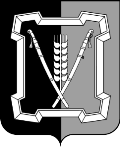 АДМИНИСТРАЦИЯ  КУРСКОГО  МУНИЦИПАЛЬНОГО  ОКРУГАСТАВРОПОЛЬСКОГО КРАЯП О С Т А Н О В Л Е Н И Е01 июня 2023 г.	ст-ца Курская	 № 515О внесении изменений в постановление администрации Курского муниципального округа Ставропольского края от 21 июня 2021 г. № 644 «О комиссии по повышению результативности бюджетных расходов»	Администрация Курского муниципального округа Ставропольского края ПОСТАНОВЛЯЕТ:	1. Внести в постановление администрации Курского муниципального округа Ставропольского края от 21 июня 2021 г. № 644 «О комиссии по повышению результативности бюджетных расходов» следующие изменения:1.1. Утвердить прилагаемые изменения, которые вносятся в Положение о комиссии по повышению результативности бюджетных расходов.1.2. Состав комиссии по повышению результативности бюджетных расходов изложить в прилагаемой редакции.2. Отделу по организационным и общим вопросам администрации Курского муниципального округа Ставропольского края официально обнаро-довать настоящее постановление на официальном сайте администрации Кур-ского муниципального округа Ставропольского края в информационно-те-лекоммуникационной сети «Интернет».	3. Настоящее постановление вступает в силу со дня его официального обнародования на официальном сайте администрации Курского муниципаль-ного округа Ставропольского края в информационно-телекоммуникационной сети «Интернет».Временно исполняющий полномочия главы Курского муниципального округа Ставропольского края, первый заместитель главы администрации Курского муниципального округа Ставропольского края                                                             П.В.БабичевИЗМЕНЕНИЯ,которые вносятся в Положение о комиссии по повышению результативности бюджетных расходовВ пункте 1 слова «Межведомственная комиссия» заменить словом «Комиссия».Заместитель главы администрацииКурского муниципального округаСтавропольского края                                                                     О.В.БогаевскаяСОСТАВкомиссии по повышению результативности бюджетных расходовЗаместитель главы администрацииКурского муниципального округаСтавропольского края                                                                     О.В.БогаевскаяУТВЕРЖДЕНЫпостановлением администрации Курского муниципального округаСтавропольского краяот 01 июня 2023 г. № 515УТВЕРЖДЕНпостановлением администрации Курского муниципального округаСтавропольского краяот 21 июня 2021 г. № 644(в редакции постановления администрации Курского муниципального округаСтавропольского краяот 01 июня 2023 г. № 515)Бабичев ПавелВасильевичвременно исполняющий полномочия главы Курского муниципального округа Ставропольского края, первый заместитель главы администрации Курского муниципального округа Ставропольского края, председатель комиссии Сидоренко Оксана Николаевназаместитель главы администрации Курского муни-ципального округа Ставропольского края, заместитель председателя комиссииДюкарева ТатьянаВячеславовна       заместитель начальника Финансового управления администрации Курского муниципального округа Ставропольского края, секретарь комиссии (по согласованию)Члены комиссии:Члены комиссии:Маркович Михаил Владимирович заместитель главы администрации Курского муни-ципального округа Ставропольского краяМишина ЕленаВладимировнаначальник Финансового управления администрации Курского муниципального округа Ставропольского краяПушкарева Ольга Анатольевнаначальник отдела планирования и анализа расходов бюджета Финансового управления администрации Курского муниципального округа Ставропольского края (по согласованию)